Miller County Scholarship Pageants – PO Box 508 Eldon, MO – missmillercounty@gmail.com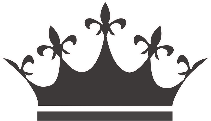 The Miller County Fair Board, a not-for-profit organization, will present the annual Miss Miller County and Miss Teen Miller County Scholarship Pageants to be held the week of July 22-27, 2019 in conjunction with the Miller County Fair. Contestants must reside in, attend a school in or have graduated from a school in Miller County. Miss Candidates must be 17-22 years of age and Teen candidates age 13-16 years by the first day of the pageant. We are honored to have you participate in the pageant to represent Miller County. In 2019, the 70th Miss Miller County will be crowned. The format for the pageants will be as follows:Group Opening Number- clothing will be established.Fitness Wear or Swimwear (Miss only can wear swimsuits)- Candidates are to model casual wear of the leisure or sports style. Miss contestants may also model a one- piece swimsuit. On-stage Interview- Professional suit or dress.Evening Gown and Platform Presentation- The gown should compliment you and you should compliment the gown. The candidates will also give a short speech on their platform.Talent- OPTIONAL – We encourage all candidates to participate in the talent portion although it is not required. This is judged separately from the overall pageant. There is a separate prize for talent. Parade participation is mandatory.PracticesThere will be 4 mandatory practices and other practices will be held as needed; we will work with sports and employment schedules. PrizesMiss/Teen 	Miss will receive a $500 scholarship	Teen will receive a $300 scholarship		Both will receive crowns, sashes, flowers and other gifts.Runner-Ups	Miss runner-up $250 scholarship		Teen runner-up $150 scholarship		Both will receive flowers and giftsTalent		Winners will receive gift cards for the Miss and Teen divisionsIndividual	Prizes will be awarded for winners of each categoryIf you have any questions please contact by phone or text: Juillet 816-898-1729. You can also email missmillercounty@gmail.com. We look forward to sharing in this experience with you. 